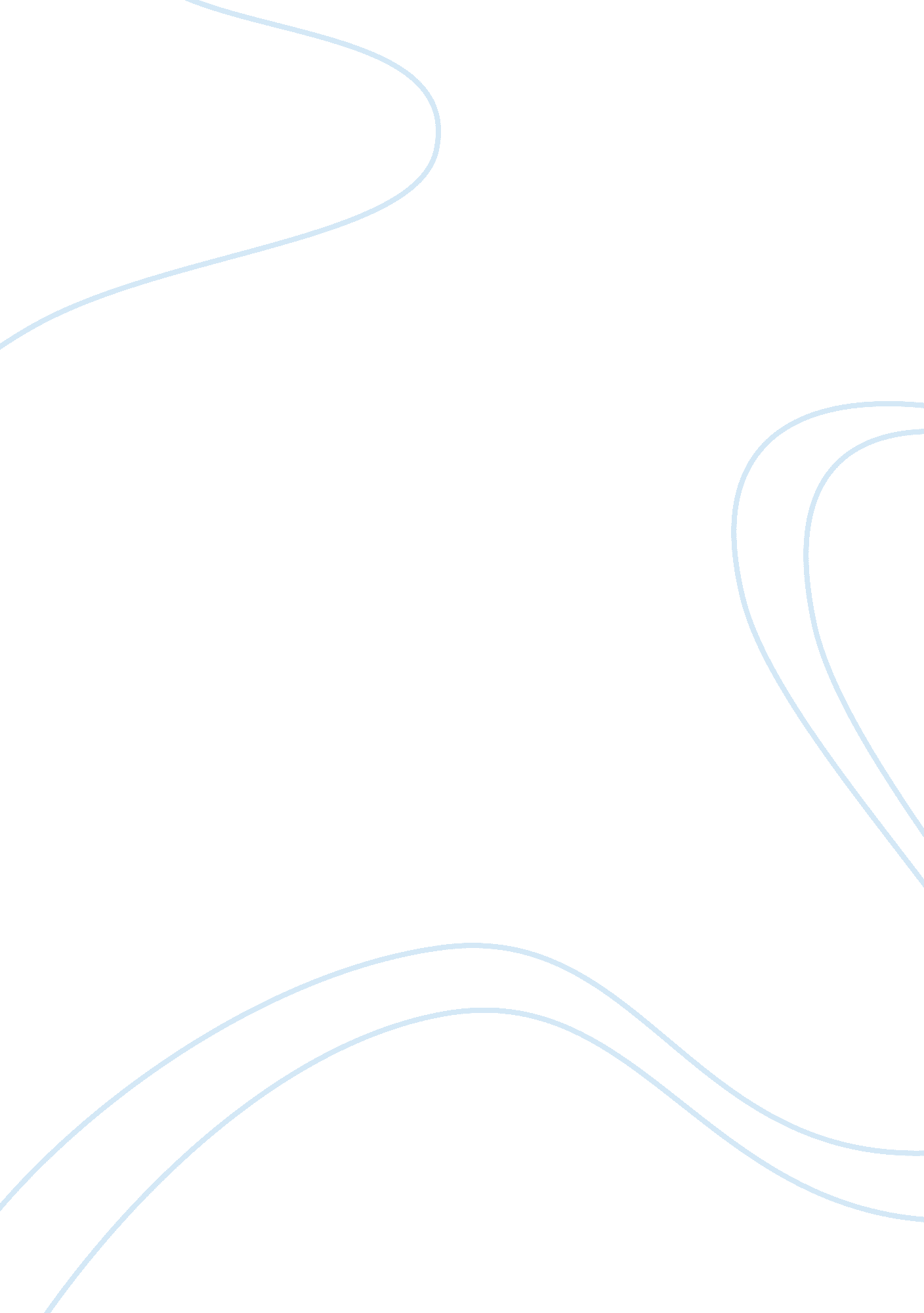 Good population case study exampleSociology, Population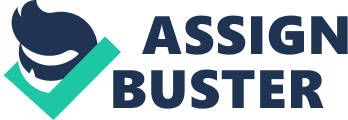 Giving artificial contraceptives, or in some helping to acquire, to women in the third world countries is not an absolute solution to the underdevelopment in these countries. The drugs only reduce the birth rates in these countries but do nothing to other economic factors such as unemployment and job creation. Contraceptives are, therefore, a short term solution to underdevelopment problem. 
For a long, the United States government has been known to provide aid to countries in need. In some way, contraception reduces the population of an environment in the long run. Helping agencies that avail contraceptives to people in the third world countries is helping the countries reduce their population to manageable levels. These are levels that governments can be able to provide jobs to and, thereby, reduce crime in the countries. It is okay for the U. S. A to support the agencies. 
Emigrants to the United States are one of the reasons for increased population in the country. The well-educated emigrants are a source of skilled labor for industries in the country. These, therefore, help improve the country’s economy by increasing productivity in firms. Emigrants with no formal education, on the other hand, do not help improve the American economy. They, due to lack of employment, caused by low qualifications, turn to crime. This increases insecurities on the streets, hence, posing a danger to the country’s economy. 
There are three types of age-sex pyramids: the expansive, constrictive and stationary. At a summer camp, the pyramid would be expansive. This is because the population at the camp would have a higher percent of young people than adults. A retirement community, on the other hand, would have a constrictive pyramid. Reason being the population at the community mainly comprises of the elderly. A college town would have a stationary pyramid. The population of the students and the area residents would comprise of anequal number of both the aged and the young. 
The U. S population in 30 years shall be stationary. This is due to the reduced birth rates at the present. In 1849, a gold mining town can be said to have had an expansive pyramid. This is because of the high birth rates experienced then since there were no contraceptives in use. The North Dakota oil fields, however, have a stationary pyramid. This is because the population there mainly consists of the working class people. 